FamilyProbable speciesProbable originOcurrence in Brazilian BiomesAcanthaceaeHemigraphis alternataNearcticAcanthaceaeHygrophila difformis OrientalAcanthaceaeHygrophila polysperma OrientalAcanthaceaeHygrophila ringensunknown/cosmopolitanAcanthaceaeHygrophila strictaPalaearcticAcanthaceaeHygrophila balsamicaOrientalAcanthaceaeHygrophila corymbosaOrientalAcanthaceaeHygrophila costataBrazil (native)Amazônia, Caatinga, Cerrado, Mata AtlânticaAcanthaceaeStaurogyne repensBrazil (native)Amazônia, CerradoAcoraceaeAcorus calamusOrientalAcoraceaeAcorus gramineusPalaearcticAlismataceaeEchinodorus aschersonianusBrazil (native)Mata AtlânticaAlismataceaeEchinodorus berteroiNeotropical (out of Brazil)AlismataceaeEchinodorus bracteatusNeotropical (out of Brazil)AlismataceaeEchinodorus ellipticusunknown/cosmopolitanAlismataceaeEchinodorus gabrieliiBrazil (native)Amazônia, Caatinga, CerradoAlismataceaeEchinodorus grisebachiiBrazil (native)Amazônia, CerradoAlismataceaeEchinodorus horizontalisBrazil (native)AmazôniaAlismataceaeEchinodorus macrophyllus Brazil (native)Amazônia, Caatinga, Cerrado, Mata Atlântica, PantanalAlismataceaeEchinodorus martiiBrazil (native)Amazônia, Caatinga, CerradoAlismataceaeEchinodorus nymphaeifoliusunknown/cosmopolitanAlismataceaeEchinodorus opacusBrazil (native)Mata AtlânticaAlismataceaeEchinodorus paniculatusBrazil (native)Amazônia, Caatinga, Cerrado, Mata AtlânticaAlismataceaeEchinodorus portoalegrensisBrazil (native)Mata AtlânticaAlismataceaeEchinodorus schlueteriunknown/cosmopolitanAlismataceaeEchinodorus subalatusBrazil (native)Amazonia, Caatinga, CerradoAlismataceaeEchinodorus trialatusBrazil (native)Cerrado, PantanalAlismataceaeEchinodorus tunicatusNeotropical (out of Brazil)AlismataceaeEchinodorus uruguayensisBrazil (native)Mata AtlânticaAlismataceaeEchinodorus virgatusNeotropical (out of Brazil)AlismataceaeEchinodorus x barthiiunknown/cosmopolitanAlismataceaeHelanthium bolivianumBrazil (native)CerradoAlismataceaeHelanthium tenellumunknown/cosmopolitanAlismataceaeHydrocleys nymphoidesBrazil (native)Caatinga, Cerrado, Mata Atlântica, PantanalAlismataceaeLimnocharis flavaBrazil (native)Amazônia, Caatinga, Cerrado, Mata Atlântica, PantanalAlismataceaeSagittaria gramineaNearcticAlismataceaeSagittaria montevidensisBrazil (native)Amazônia, Cerrado, Mata AtlânticaAlismataceaeSagittaria natansPalaearcticAlismataceaeSagittaria platyphyllaNearcticAlismataceaeSagittaria subulataNeotropical (out of Brazil)AlismataceaeSagittaria guayanensisBrazil (native)Amazônia, Caatinga, Cerrado, Mata AtlânticaAmaranthaceaeAlternanthera dentataBrazil (native)Amazônia, Caatinga, Cerrado, Mata AtlânticaAmaranthaceaeAlternanthera tenellaBrazil (native)Amazônia, Caatinga, Cerrado, Mata Atlântica, Pampa, PantanalAmaranthaceaeAlternanthera reineckiiBrazil (native)Cerrado, PantanalAmaranthaceaeAlternanthera sessillisBrazil (native)Amazônia, Caatinga, Cerrado, Mata Atlântica, PantanalAmaranthaceaeIresine diffusaBrazil (native)Amazônia, Caatinga, Cerrado, Mata Atlântica, Pantanal, PampaAmarylidaceaeCrinum calamistratumEthiopianAmarylidaceaeCrinum natansEthiopianAmarylidaceaeCrinum thaianumEthiopianAmblystegiaceaeLeptodictyum ripariumBrazil (native)Mata Atlântica, PampaAneuraceaeRiccardia chamedryfoliaBrazil (native)Cerrado, Mata AtlânticaApiaceaeLilaeopsis brasiliensisBrazil (native)Mata AtlânticaApiaceaeLilaeopsis maclovianaAustralianApiaceaeLilaeopsis novae-zelandiaeAustralianAponogetonaceaeAponogeton boivinianusEthiopianAponogetonaceaeAponogeton capuroniEthiopianAponogetonaceaeAponogeton crispusOrientalAponogetonaceaeAponogeton elongatusEthiopianAponogetonaceaeAponogeton longiplumulosusEthiopianAponogetonaceaeAponogeton madagascariensisEthiopianAponogetonaceaeAponogeton rigidifoliusOrientalAponogetonaceaeAponogeton ulvaceusEthiopianAponogetonaceaeAponogeton undulatusOrientalAraceaeAnubias barteriEthiopianAraceaeAnubias afzelliiEthiopianAraceaeAnubias gracilisEthiopianAraceaeAnubias hastifoliaEthiopianAraceaeAnubias lanceolataEthiopianAraceaeColocasia esculentaPalaearcticAraceaeCryptocoryne affinisOrientalAraceaeCryptocoryne albida PalaearcticAraceaeCryptocoryne beckettiiOrientalAraceaeCryptocoryne ciliataOrientalAraceaeCryptocoryne cordataOrientalAraceaeCryptocoryne crispatulaOrientalAraceaeCryptocoryne gomeziiOrientalAraceaeCryptocoryne griffithiiOrientalAraceaeCryptocoryne linguaOrientalAraceaeCryptocoryne x lucensOrientalAraceaeCryptocoryne luteaOrientalAraceaeCryptocoryne minimaunknown/cosmopolitanAraceaeCryptocoryne nuriiunknown/cosmopolitanAraceaeCryptocoryne parvaOrientalAraceaeCryptocoryne petchiiOrientalAraceaeCryptocoryne pontederiifoliaOrientalAraceaeCryptocoryne pygmaeaOrientalAraceaeCryptocoryne retrospiralisOrientalAraceaeCryptocoryne spiralisOrientalAraceaeCryptocoryne undulataOrientalAraceaeCryptocoryne usterianaOrientalAraceaeCryptocoryne walkeriOrientalAraceaeCryptocoryne wendtiiOrientalAraceaeCryptocoryne x willisiiOrientalAraceaeLagenandra thwaitesiiOrientalAraceaeLemna minorunknown/cosmopolitanAraceaePhilodendron imbeBrazil (native)Mata AtlânticaAraceaePistia stratiotesBrazil (native)Amazônia, Caatinga, Cerrado, Mata Atlântica, PantanalAraceaeScindapsus sp.unknown/cosmopolitanAraceaeSpathiphyllum wallisiiNeotropical (out of Brazil)AraceaeSpirodela polyrhizaNeotropical (out of Brazil)AraceaeSyngonium podophyllum Neotropical (out of Brazil)AraceaeTyphonodorum lindleyanumEthiopianAraceaeWolffia sp.unknown/cosmopolitanAraliaceaeHydrocotyle leucocephala unknown/cosmopolitanCerrado, Mata AtlânticaAraliaceaeHydrocotyle ramifloraOrientalAraliaceaeHydrocotyle sibthorpioidesOrientalAraliaceaeHydrocotyle tripartitaPalaearcticAraliaceaeHydrocotyle umbellataBrazil (native)Amazônia, Mata AtlânticaAraliaceaeHydrocotyle vulgarisPalaearcticAsparagaceaeOphiopogon japonicusPalaearcticBrassicaceaeCardamine lyrata PalaearcticCabombaceaeCabomba aquaticaBrazil (native)Amazônia, Mata AtlânticaCabombaceaeCabomba carolineanaBrazil (native)Mata Atlântica, PantanalCabombaceaeCabomba furcataBrazil (native)Amazônia, Cerrado, Mata AtlânticaCampanulaceaeLobelia cardinalisNearcticCeratophyllaceaeCeratophyllum demersumBrazil (native)Mata Atlântica, Pampa, PantanalCharaceaeChara fragilisunknown/cosmopolitanCharaceaeNitella flexillisBrazil (native)Mata AtlânticaCladophoraceaeCladophora aegagropilaPalaearcticCommelinaceaeCallisia repensBrazil (native)Caatinga, Mata AtlânticaCyperaceaeCyperus helferiOrientalCyperaceaeCyperus involucratusEthiopianCyperaceaeCyperus papyrusPalaearcticCyperaceaeCyperus alterniflorusEthiopianCyperaceaeEleocharis acutangulaBrazil (native)Amazônia, Caatinga, Cerrado, Mata Atlântica, Pampa, PantanalCyperaceaeEleocharis altaOrientalCyperaceaeEleocharis minimaBrazil (native)Amazônia, Caatinga, Cerrado, Mata Atlantica, PampaCyperaceaeEleocharis parvulaBrazil (native)Mata AtlânticaCyperaceaeEleocharis viviparaNearcticCyperaceaeEleocharis yokoscensisOrientalDryopteridaceaeBolbitis heteroclitaOrientalDryopteridaceaeBolbitis heudelottiEthiopianElatinaceaeElatine triandraPalaearcticEquisetaceaeEquisetum sp.unknown/cosmopolitanEriocaulaceaeEriocaulon sp.unknown/cosmopolitanEriocaulaceaeTonina fluviatilisBrazil (native)Amazônia, Caatinga, Mata AtlânticaFissidentaceaeFissidens fontanusNearcticFissidentaceaeFissidens nobilisOrientalFissidentaceaeFissidens subbranchyneuronunknown/cosmopolitanFissidentaceaeFissidens zollingeriBrazil (native)Amazônia, Caatinga, Cerrado, Mata Atlântica, PantanalHaloragaceaeMyriophyllum aquaticumBrazil (native)Cerrado, Mata Atlântica, Pampa, PantanalHaloragaceaeMyriophyllum hippuroidesNearcticHaloragaceaeMyriophyllum mattogrossensis Brazil (native)Cerrado, PantanalHaloragaceaeMyriophyllum pinnatumNearcticHaloragaceaeMyriophyllum tuberculatumunknown/cosmopolitanHaloragaceaeProserpinaca palustrisBrazil (native)Mata AtlânticaHydrocharitaceaeNajas microcarpaBrazil (native)Amazônia, Cerrado, PantanalHydrocharitaceaeBlyxa aubertiiAustralianHydrocharitaceaeBlyxa japonicaPalaearcticHydrocharitaceaeEgeria densa Brazil (native)Caatinga, Cerrado, Mata Atlântica, PampaHydrocharitaceaeElodea granatensisBrazil (native)Amazônia, Caatinga, Cerrado, Mata Atlântica, PantanalHydrocharitaceaeHydrilla verticillataOrientalHydrocharitaceaeHydrocharis dubiaOrientalHydrocharitaceaeHydromystria laevigataBrazil (native)Amazônia, Caatinga, Cerrado, Mata Atlântica, Pampa, PantanalHydrocharitaceaeLagarosiphon madagascariensis EthiopianHydrocharitaceaeLagarosiphon majorEthiopianHydrocharitaceaeNajas guadalupensisBrazil (native)Amazônia, Caatinga, Mata Atlântica, Pampa, PantanalHydrocharitaceaeNajas minorOrientalHydrocharitaceaeOttelia alismoidesAustralianHydrocharitaceaeVallisneria americanaOrientalHydrocharitaceaeVallisneria nanaAustralianHydrocharitaceaeVallisneria natansOrientalHypnaceaeIsopterygium subbrevisetumBrazil (native)Amazônia, Mata AtlânticaHypnaceaePseudotaxiphyllum distichaceumunknown/cosmopolitanHypnaceaeTaxiphyllum alternansPalaearcticHypnaceaeTaxiphyllum barbieriPalaearcticHypnaceaeVesicularia dubyanaOrientalHypnaceaeVesicularia ferrieiPalaearcticHypnaceaeVesicularia montagneiPalaearcticHypnaceaeVesicularia reticulataOrientalHypnaceaeVesicularia vesicularisBrazil (native)Amazonia, Cerrado, Mata Atlântica, PantanalIsoetaceaeIsoetes sp.unknown/cosmopolitanJuncaceaeJuncus repensNearcticLamiaceaeDysophylla stellataPalaearcticLamiaceaeEusteralis verticillataunknown/cosmopolitanLamiaceaeHyptis lorentziana Brazil (native)Amazônia, Cerrado, Mata Atlântica, PantanalLamiaceaePogostemon helferi unknown/cosmopolitanLentibulariaceaeUtricularia foliosaBrazil (native)Amazonia, Caatinga, Cerrado, Mata Atlântica, PantanalLentibulariaceaeUtricularia graminifoliaPalaearcticLentibulariaceaeUtricularia gibbaBrazil (native)Amazonia, Caatinga, Cerrado, Mata Atlântica, PantanalLeujeneaceaeLejeunea sp.unknown/cosmopolitanLinderniaceaeHemianthus callitrichoidesNeotropical (out of Brazil)LinderniaceaeHemianthus micranthemoidesNearcticLinderniaceaeLindernia microcalyxNeotropical (out of Brazil)LinderniaceaeMicranthemum umbrosumBrazil (native)Amazônia, Caatinga, Mata Atlântica, PampaLomariopsidaceaeLomariopsis lineataPalaearcticLythraceaeAmmannia gracilis  EthiopianLythraceaeAmmannia auriculataBrazil (native)Mata AtlânticaLythraceaeAmmania crassicaulisEthiopianLythraceaeAmmannia prieurianaEthiopianLythraceaeAmmannia pedicellataEthiopianLythraceaeAmmannia senegalensis EthiopianLythraceaeCuphea anagalloideaBrazil (native)Amazônia, Caatinga, Cerrado, Mata AtlânticaLythraceaeDidipilis diandraNearcticLythraceaeRotala indicaunknown/cosmopolitanLythraceaeRotala mexicanaBrazil (native)AmazôniaLythraceaeRotala repens unknown/cosmopolitanLythraceaeRotala rotundifoliaOrientalLythraceaeRotala wallichiiOrientalLythraceaeTrapa natansunknown/cosmopolitanMarsileceaeMarsilea angustifoliaAustralianMarsileceaeMarsilea crenataAustralianMarsileceaeMarsilea hirsutaunknown/cosmopolitanMarsiliaceaeMarsilea minutaPalaearcticMayacaceaeMayaca fluviatilisBrazil (native)Amazônia, Caatinga, Cerrado, Mata Atlântica, PantanalMayacaceaeMayaca sellowianaBrazil (native)Amazônia, Caatinga, Cerrado, Mata Atlântica, Pantanal, PampaMenyanthaceaeNymphoides aquaticaNearcticMenyanthaceaeNymphoides cristataPalaearcticMenyanthaceaeNymphoides humboldtianaBrazil (native)Amazônia, Caatinga, Cerrado, Mata Atlântica, Pampa, PantanalMenyanthaceaeNymphoides hydrocleysunknown/cosmopolitanMenyanthaceaeNymphoides indicaunknown/cosmopolitanMonosoleniaceaeMonosolenium tenerumPalaearcticNelumbonaceaeNelumbo nuciferaunknown/cosmopolitanNymphaeaceaeHydrostemma longifoliumOrientalNymphaeaceaeNuphar japonicaPalaearcticNymphaeaceaeNymphaea albaPalaearcticNymphaeaceaeNymphaea amazonum Brazil (native)Amazônia, Caatinga,Cerrado, Mata Atlântica, Pampa, PantanalNymphaeaceaeNymphaea caeruleaBrazil (native)Caatinga, Mata AtlânticaNymphaeaceaeNymphaea colorataEthiopianNymphaeaceaeNymphaea gardnerianaBrazil (native)Amazônia, Cerrado, Mata AtlânticaNymphaeaceaeNymphaea jamesonianaBrazil (native)Caatinga, Cerrado, Mata Atlântica, PantanalNymphaeaceaeNymphaea lotusEthiopianNymphaeaceaeNymphaea micranthaEthiopianNymphaeaceaeNymphaea odorataNearcticNymphaeaceaeNymphaea rubraBrazil (native)Amazônia, Caatinga, Mata AtlânticaNymphaeaceaeNymphaea zenkeriEthiopianNympheaceaeVictoria amazonicaBrazil (native)Amazônia, PantanalOnagraceaeLudwigia arcuataNearcticOnagraceaeLudwigia brevipesNearcticOnagraceaeLudwigia glandulosaunknown/cosmopolitanOnagraceaeLudwigia inclinataBrazil (native)Amazônia, Caatinga, Cerrado, PantanalOnagraceaeLudwigia leptocarpaBrazil (native)Amazônia, Caatinga, Cerrado, Mata Atlântica, PantanalOnagraceaeLudwigia mullertiiNearcticOnagraceaeLudwigia natansNearcticOnagraceaeLudwigia ovalisPalaearcticOnagraceaeLudwigia peploidesBrazil (native)Mata AtlânticaOnagraceaeLudwigia palustrisNearcticOnagraceaeLudwigia sedoidesBrazil (native)Amazônia, Cerrado, Mata AtlânticaOxalidaceaeOxalis tetraphyllaNeotropical (out of Brazil)OxalidaceaeOxalis triangularisBrazil (native)Amazônia, Caatinga, Cerrado, Mata Atlântica, PampaPhrymaceaeGlossostigma elatinoides AustralianPhyllanthaceae Phyllanthus fluitansBrazil (native)Amazônia, Cerrado, PantanalPlantaginaceaeBacopa amplexicaulisNearcticPlantaginaceaeBacopa australisBrazil (native)Mata Atlântica, Pantanal, CerradoPlantaginaceaeBacopa arenariaBrazil (native)Amazônia, Pantanal, CerradoPlantaginaceaeBacopa carolinianaBrazil (native)Caatinga, CerradoPlantaginaceaeBacopa lanigeraBrazil (native)Mata AtlânticaPlantaginaceaeBacopa monnieriBrazil (native)Caatinga, Mata AtlânticaPlantaginaceaeBacopa myriophylloidesBrazil (native)Amazônia, Cerrado, PantanalPlantaginaceaeBacopa rotundifoliaBrazil (native)Cerrado, PantanalPlantaginaceaeBacopa salzmanniiBrazil (native)Amazônia, Caatinga, Cerrado, Mata Atlântica, PantanalPlantaginaceaeCallitriche stagnalisBrazil (native)Mata AtlânticaPlantaginaceaeLimnophila aquaticaPalaearcticPlantaginaceaeLimnophila aromaticaPalaearcticPlantaginaceaeLimnophila hippuroides  PalaearcticPlantaginaceaeLimnophila sessiliflora OrientalPolypodiaceaeColysis pteropusunknown/cosmopolitanPolypodiaceae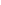 OrientalPontederiaceaeEichhornia azureaBrazil (native)Amazônia, Caatinga, Cerrado, Mata Atlântica, Pampa, PantanalPontederiaceaeEichhornia crassipesBrazil (native)Amazônia, Caatinga, Cerrado, Mata Atlântica, Pampa, PantanalPontederiaceaeEichhornia diversifoliaBrazil (native)Amazônia, Caatinga, Cerrado, Mata AtlânticaPontederiaceaeHeteranthera dubiaNearcticPontederiaceaeHeteranthera reniformisBrazil (native)Amazônia, Caatinga, Cerrado, Mata Atlântica, Pampa, PantanalPontederiaceaeHeteranthera zosterifoliaBrazil (native)Amazônia, Caatinga, Cerrado, Mata Atlântica, Pampa, PantanalPotamogetonaceaePotamogeton coloratusunknown/cosmopolitanPotamogetonaceaePotamogeton crispusNeotropical (out of Brazil)PotamogetonaceaePotamogeton gayiBrazil (native)Mata AtlânticaPotamogetonaceaePotamogeton illinoensisBrazil (native)Amazônia, Caatinga, Mata Atlântica, Pantanal, PampaPotamogetonaceaePotamogeton lucensunknown/cosmopolitanPotamogetonaceaePotamogeton perfoliatusNearcticPrimulaceaeHottonia palustrisunknown/cosmopolitanPrimulaceaeLysimachia nummulariaPalaearcticPrimulaceaeSamolus valerandiBrazil (native)Mata AtlânticaPteridaceaeCeratopteris thalictroides OrientalRanunculaceaeRanunculus inundatusAustralianRanunculaceaeRanunculus papulentusAustralianRicciaceaeRiccia fluitansunknown/cosmopolitanRicciaceaeRiccia stenophyllaBrazil (native)Caatinga, Cerrado, Mata Atlântica, Pantanal, PampaRubiaceaeOldenlandia salzmanniiBrazil (native)Caatinga, Cerrado, Mata AtlânticaSalviniaceaeAzolla filliculoidesBrazil (native)Caatinga, Mata Atlântica, PantanalSalviniaceaeAzolla africanaEthiopianSalviniaceaeSalvinia adnataBrazil (native)Mata AtlânticaSalviniaceaeSalvinia auriculataBrazil (native)Amazônia, Cerrado, Mata Atlântica, PantanalSalviniaceaeSalvinia cucullataOrientalSalviniaceaeSalvinia natansPalaearcticSaururaceaeSaururus cernuus NearcticXyridaceaeXyris sp.unknown/cosmopolitan